Church of the EpiphanyThe Parables of the Vineyard, modern icon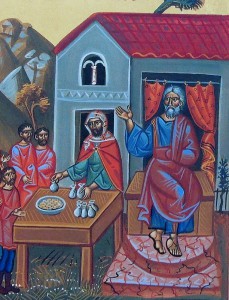 Blessed Lord, who caused all holy Scriptures to be written for our learning: Grant us so to hear them, read, mark, learn, and inwardly digest them, that we may embrace and ever hold fast the blessed hope of everlasting life, which you have given us in our Savior Jesus Christ; who lives and reigns with you and the Holy Spirit, one God, for ever and ever. Amen.To prepare for this Sunday, read Matthew 25:14-30If you would like your ministry area highlighted, please send a paragraph to epiphanydenver@yahoo.comStewardshipOur Stewardship season is upon us.  For 2015 the vestry is looking to expand our children’s ministries as well as our general outreach ministries for the overall health and growth of our parish.  Therefore, we are looking to increase our budget in ways that lend themselves to those goals.  Plan to turn in your pledge card by November 3oth. Fall FestivalWhat a great time we had!  We had over 50 folks come out including folks from St. Michael’s and Holy Redeemer parish.  Stay tuned for similar events.Healing Prayer TeamOur healing prayer team is taking shape.  We have our next training November 12th at 7pm.  We have a team of 6 but could use one more—a male would be optimal.RSCMOur next Evensong will be November 22 at 5pm.  This is a great opportunity for hospitality and evangelism as well as prayerful reflection!Adult EdAre we living in the end times?  What do we mean when we speak of Christ’s second coming? Appropriate to Advent Fr. Stace and Rev. Glenda Gay will explore the book of Revelation and I II Thessalonians.Church Development Institute Fr. Stace and Chris Rennie will be partaking in CDI through our Diocese for the next track which goes from this month through June of 2016, meeting quarterly.  They will be learning everything from Spiritual Formation to better management skills for churches to evangelistic methods.  Chris and Stace will share regularly with the parish what insights they gain.Advent, Christmas and EpiphanyKey dates: November 30th, the first Sunday of Advent; December 14, the greening of the church; December 21st—lessons and carols; December 24th—Christmas eve Service at 4pm; Epiphany Sunday this year will be January 11th! Men’s Advent Retreat DayChrist Church, St. Gabriel’s and Epiphany will have a shared Advent Quiet Day for men December 6th from 8:30 to 2.  The speakers are very insightful (Fr. Stace is one of them) and there will be many practical suggestions for increasing our effectiveness in prayer from the treasure of our Christian Tradition. Location TBA.Advent Quiet Day at St. Michael’s and All Angels ChurchThe Society of St. Mary’s at St. Michael’s has invited Fr. Stace to lead an Advent Quiet Day December 13th at St. Michael’s from 9 to 2.  All at Epiphany are invited as well!KairosSeveral of us at Epiphany are volunteers with Kairos Prison Ministry International and we love it!  Kairos is an ecumenical short course in Christianity modeled after Cursillo serving prisoners in 35 states and 9 foreign countries.  We are in five of the fifteen Colorado prisons and hope to be in all fifteen in the future.  In Matthew 25:35-36 Jesus said when we visit the prisoner, we are visiting him.  There are several ways we can visit the prison besides actually serving on team and going inside those walls.  We can pick one of the half hour slots during the 72 hour “week-end” – it is a prayer vigil blanketing the entire week-end in prayer.  We can contribute money to cover meals and lodging.  Each week-cost between $5000 and $10000; the men are able to host more prisoners so those are more expensive.  Because many of the volunteers are miles and miles from the prison so we stay in motels for the three nights, hence the lodging costs.  And to have more time for the program, we feed the prisoners, the volunteers and officers as they come to check that all is going well prison-wise.  Eight meals for 75 does add up.  Finally volunteers to ‘work’ the week-ends are always needed and welcome.  Besides two of these week-ends, we have two shorter week-end retreats yearly.  The other eight months of each year we go into the prison either Saturday or Sunday for reunions – times when we have prayer and share and singing and testimony and teaching.  Staff assures us that the atmosphere is different the week before and the week after we come in.  Statistics show recidivism rates drop drastically for Kairos grades as the prisoners, staff and, yes, even the volunteers are changed by the powerful workings of the Holy Spirit.  Join us in this powerful ministry in one of the ways mentioned above. 				Kevin and Glenda Gay Condon 303-377-3580						Jackson and Barbara Parrish  303- 353-3472				Janelle Scrivner – 303-465-39168:00                              10:30                                                                LectorsIf you are a reader, please go here to find your reading:http://www.lectionarypage.net/#novemberPlease also go over it beforehandNov 16Dwight ColemereAnita Ben-ObiSarah PezoaNov 23Sylvia SydowFr. OjaDan HoglundNov 30Dwight ColemereJohn BurtnessDrew RoysterDec 7Sylvia SydowAnita Ben-ObiFr. OjaGrace Ann WestergrenDec 14Dwight ColemereShirley JohnsonGeorge SerwendaLiam McKissick